東深井福祉会館/障害者福祉センターの予定10月～11月　　　　　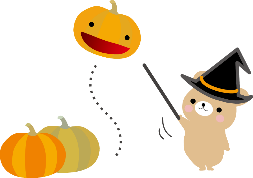 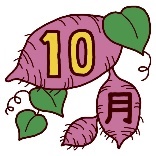 *主なイベントは流山市広報・福祉会館ホームページに掲載t 04.7155.3638/f 04.7153.3437日時イベント名内容所属10/2（日）10：00～15：00東深井福祉会館祭り今年もやります！東深井福祉会館祭り！無農薬野菜の販売や、お子様が楽しめるゲームなど盛りだくさんです！今年もたくさんの方々にお会いできるのを楽しみにしております！自主事業2F福祉会館10/3(月)＆11/7（月）13：30～15:00千寿の会神無月&霜月午後のひとときに気軽な交流をする時間です。どの年齢層の方もご参加いただけ、お楽しみいただけます！10月はやすき節保存会によるドジョウすくいと銭太鼓の披露が、11月は手話サークル夢による手話演劇の披露があります。　費用～お茶代100円・要申込前日まで自主講座2F福祉会館10/10（月・祝）&11/3（月・祝）13：30～映画会10月『おばあちゃんの家』＆1１月『マイライフ』10月は韓国映画「おばあちゃんの家」を、11月はアメリカ映画を「マイライフ」上映いたします。映画終了後にお茶を飲みながら感想を話し合う時間もあります。お時間のある方はご一緒にどうぞ。無料・要申込自主講座2Ｆ福祉会館10/27(木)＆11/24（木）13:30～15:00ダンスセラピーダンスセラピーは習うダンスではなく体を動かす時間です。毎月第4木曜日午後、2階大広間にて受付は毎月1日～当日先着20名自主講座2Ｆ福祉会館10/3（月）AM9：00～定員まで申込受付期間秋のお芋掘り10/29（土）（雨天時は10/30（日））10：00～12：00恒例のサツマイモ収穫イベントを今年も行います！ユニークな形のお芋を掘り上げた方には素敵な景品をご用意しています。収穫後は参加者で山分け！整理券は10/3（月）AM9：00～配布開始　先着80名　無料自主事業2F福祉会館10/3（月）AM9：00～各定員まで申込受付期間ハロウィンパーティー10/31（月）16：00～17：30今年はお子様20名、大人20名の参加者の方の仮装DEコンテストを開催します！参加者の皆様にはお菓子を、コンテスト優勝者には素敵な景品をご用意してお待ちしております！コンテスト参加者：10/3（月）9時～窓口にてエントリーチケット配布観覧希望の方：10/3（月）9時～TEL、FAX、窓口にて受付。定員100名自主講座2F福祉会館10/24（月）AM9：00～定員まで申込受付期間落語会『立川談幸さん来る！』11/12（土）14：00～15：30毎年大人気の落語会は落語家の立川談幸さんをお迎えして、皆様に笑いと元気をお届けいたします。整理券は10/24（月）AM9:00～配布開始　先着150名　無料自主事業2F福祉会館10/26（水）AM9：00～定員まで申込受付期間秋のピアノコンサート11/14（月）13：30～15：00（受付開始13：00～）クラシック・ジャズのピアノ演奏と作曲で活躍中のピアニスト、山本光さんによるピアノコンサートです。※静かに音楽を聴ける年齢の方が対象です。整理券は10/26（水）AM9:00～配布開始　先着100名　無料※人気のイベントのため整理券はお一人様1枚まで（ご家族の場合は2枚まで）とさせていただきます。自主事業2F福祉会館12月以降実施の講座で10・11月申込みの講座11/22（火）～12/6（火）まで申込受付期間障害者料理講座12月12/13（火）10：00～13：00障害者手帳お持ちの方対象。送迎・申込み1週間前まで　12月は初石公民館です。メニューは簡単ビーフシチュー、和風グリーンサラダ、イチゴのヨーグルトゼリー。￥70０以内障害センター1F①・②12/2（金）AM9：00～③12/5（月）AM9：00～各定員まで申込受付期間クリスマスサンタ＆コンサート12/23（金・祝）詳細は右欄参照毎年恒例のクリスマスサンタ＆クッキーアート＆コンサートを今年も行います！盛りだくさんの内容です。①クリスマスサンタ：時間10時～12時。大広間にて。定員80家族。各家族カメラは一台、撮影は1枚まで。費用は無料。②クッキーアート：時間10時から12時。1階訓練室にて。定員80名。クッキーと箱代で合わせて1枚につき100円。③クリスマスコンサート：時間は13時開場、13時半開始、15時頃終了予定。会議室にて。定員100名。費用は無料。※コンサートは静かに聴ける年齢の方が対象です。各整理券はお一人様一枚まで（ご家族の場合はコンサートのみ2枚まで。その他はご相談ください）とさせていただきます。自主事業2F　福祉会館